		 КАК  ПОМОЧЬ  ПРЕДОТВРАТИТЬ  БЕДУ		Веселый детский смех… Что может быть радостнее для родителей, бабушек и дедушек, да и вообще, всех окружающих. Начиная познавать окружающий мир, маленький человечек может столкнуться с массой ситуаций, которые напрямую или косвенно несут в себе угрозу его здоровью и даже жизни.		Тяга детей к огню, к игре со спичками общеизвестна. Об опасности этих игр дети знают, они различают «добрый», «злой» огонь, созидающий и разрушающий огонь. 		Так как же научить детей пожарной безопасности? На практике оказалось, что это достаточно сложная задача, причем не только в масштабах отдельно взятого ребенка, но и человечества в целом. На протяжении тысячелетий люди мучаются от пожаров и их последствий, принимаются различные меры запретительного и карательного характера — но найти оптимальных слов для профилактики пожаров не могут.		Знание и соблюдение правил противопожарных требований только тогда становятся естественными в поведении человека, когда они привиты с детства.Основная задача взрослых-привить детям культуру безопасного поведения:Познакомить со свойствами и качествами предметов с точки зрения их  пожарной опасности.Дать понятие детям, что огонь бывает другом, а бывает и врагом.Дать первоначальные сведения о причинах возникновения пожаров.Формировать умение реально оценивать возможную опасность.Обучать детей правилам безопасного поведения в случае  возникновения пожара: уметь ориентироваться в пространстве  квартиры, знать первые действия при пожаре, уметь вызывать службу спасения «01».Познакомить с трудом  пожарных, их профессиональными  действиями;Дошкольникам необходимо представить следующее:• Опасность пожара – от чего ожидать беды, что грозит самому, окружающим, природе, животному миру.• Причина – от чего случилась или произошла беда, что способствовало реализации опасности.• Последствия – какая беда, потеря здоровья и другие нежелательные явления могут произойти.		Наихудшая тактика – это тактика устрашения. Поскольку дети отличаются повышенной восприимчивостью и внушаемостью, у них легко могут развиться невротические состояния, последствия которых будут проявляться даже во взрослой жизни. Психологи считают: чем серьёзнее тема обсуждения, тем спокойнее должен быть тон обучаемого.		Поговорите со своим ребенком о правилах пожарной безопасности:	Важно, чтобы ребенок осознал, что спички - это не игрушка, а огонь - не забава, чтобы у него сложилось впечатление о пожаре как о тяжелом бедствии.	Необходимо сказать детям о правилах пользования бытовыми электроприборами и газовой плитой, что пользуются ими только взрослые.	Расскажите об опасности легковоспламеняющихся жидкостей.	Научите ребенка правилам поведения в случае возникновения пожаров. Дети должны знать свой адрес и телефон пожарной охраны. Объясните детям, что при пожаре не нужно стараться что-то вынести из дома и что не нужно спасать вещи. Дети должны сконцентрироваться только на одной задаче — выйти невредимыми из дома.	Расскажите ребенку об опасности разведения костров, поджигании тополиного пуха и сухой травы.	Не редки случаи, когда детская шалость переходит в хулиганство. Ради развлечения ребята пускают с балконов горящие «самолетики»  совершенно не думая, к каким последствиям могут привести такие развлечения. Не будьте безучастны - объясните детям о пожарной опасности.+❤ В Мои закладки	Как сделать так, чтобы и взрослые были спокойны, и дети находились в безопасности?	Этому поможет планомерная профилактическая работа с детьми, проводимая в самой приемлемой для них игровой форме, которая тесно переплетается с познавательным процессом: это ваши беседы и разговоры с ребенком, чтение произведений об огне с обязательным обсуждением прочитанного, это настольные и словесные игры, загадывание загадок и , конечно же игра. Ведь игра – это ведущий вид деятельности дошкольников. В замечательную сюжетно-ролевую игру можно предложить поиграть ребенку после прочтения  произведения  А.Шевченко  КАК ЛОВИЛИ УГОЛЬКА! ( найдете в приложении).ПУСТЬ РЕБЕНОК ПРОЧНО УСВОИТ ПРАВИЛО: 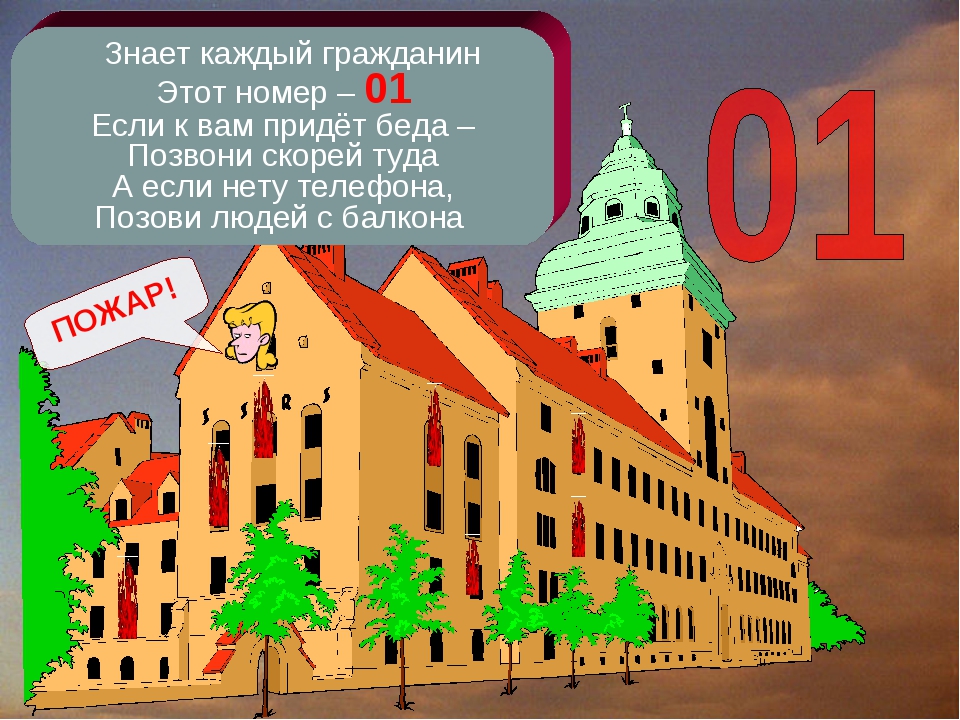 Вопросы, на которые каждый ребёнок должен знать ответы:1. Что нужно знать, если возник пожар в квартире?2.  Почему опасно играть со спичками и зажигалками?3. Чем можно тушить  начинающийся пожар.4. Как вызвать пожарную службу.5. Что ты должен сообщить, вызывая пожарных?6. Главное правило при любой опасности (не поддаваться панике).7. Чем еще опасен пожар, кроме огня?